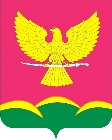 АДМИНИСТРАЦИЯ НОВОТИТАРОВСКОГОСЕЛЬСКОГО ПОСЕЛЕНИЯ ДИНСКОГО РАЙОНАПОСТАНОВЛЕНИЕот 04.05.2023                                                                                                   № 324станица НовотитаровскаяО признании утратившими силу некоторых постановлений администрации Новотитаровского сельского поселенияДинского районаРуководствуясь статьей 59 Устава Новотитаровского сельского поселения п о с т а н о в л я ю:1. Признать утратившими силу: 1.1. Постановление администрации Новотитаровского сельского поселения Динского района 09 июня 2012 № 506 «Об утверждении административного регламента предоставления администрацией Новотитаровского сельского поселения Динского района муниципальной услуги «Принятие и выдача решений о проведении ярмарок на территории Новотитаровского сельского поселения Динского района».1.2. Постановление администрации Новотитаровского сельского поселения Динского района от 28 мая 2015 года № 501 «О внесении изменений в постановление администрации Новотитаровского сельского поселения Динского района от 09 июня 2012 № 506 «Об утверждении административного регламента предоставления администрацией Новотитаровского сельского поселения Динского района муниципальной услуги «Принятие и выдача решений о проведении ярмарок на территории Новотитаровского сельского поселения Динского района».1.3. Постановление администрации Новотитаровского сельского поселения Динского района 07 июля 2016 № 544 «Об утверждении административного регламента предоставления администрацией Новотитаровского сельского поселения Динского района муниципальной услуги «Предоставление копий правовых актов администрации муниципального образования».1.4. Постановление администрации Новотитаровского сельского поселения Динского района 17 сентября 2015 № 837 «Об утверждении административного регламента предоставления администрацией Новотитаровского сельского поселения Динского района муниципальной услуги «Выдача справок о составе семьи жителям частных домов».1.5. Постановление администрации Новотитаровского сельского поселения Динского района от 02 декабря 2015 года № 1136 «О внесении изменений в постановление администрации Новотитаровского сельского поселения Динского района от 17 сентября 2015 № 837 «Об утверждении административного регламента предоставления администрацией Новотитаровского сельского поселения Динского района муниципальной услуги «Выдача справок о составе семьи жителям частных домов». 1.6. Постановление администрации Новотитаровского сельского поселения Динского района 27 августа 2015 № 785 «Об утверждении административного регламента предоставления администрацией Новотитаровского сельского поселения Динского района муниципальной услуги «Выдача справки о наличии подсобного хозяйства».2. Начальнику отдела по общим и правовым вопросам (Омельченко) обнародовать настоящее постановление и разместить на официальном сайте администрации Новотитаровского сельского поселения Динского района в сети интернет www.novotitarovskaya.info.3. Контроль за выполнением настоящего постановления оставляю за собой. 4. Настоящее постановление вступает в силу после его официального обнародования.Глава Новотитаровского  сельского поселения                                                                         С.К.Кошман